Abzweigreduzierungstück mit Rollringdichtung 90° ABR 180-150Verpackungseinheit: 1 StückSortiment: K
Artikelnummer: 0055.0423Hersteller: MAICO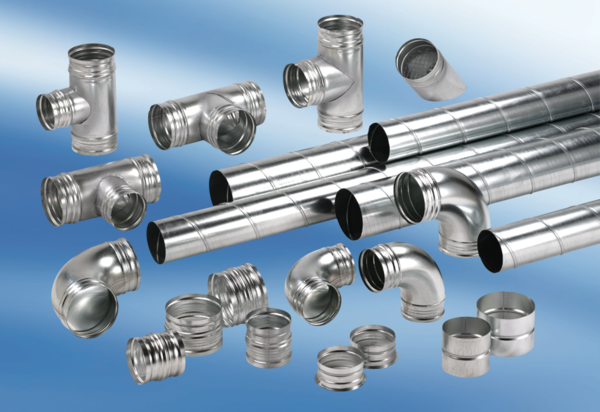 